DRAFT LIVE MUSIC ACTION PLAN2021-2024IntroductionPre COVID-19 the City of Port Phillip committed to delivering a four year Live Music Action Plan.The pandemic has caused unique and wide reaching challenges for our City’s live music sector and bringing audiences back safely; supporting local musicians; and assisting our venues with recovery initiatives has become a critical focus of this Plan.The draft Live Music Action Plan 2021 – 2024 outlines what Council can and will do to future-proof live music in Port Phillip, and ensure it remains a priority amongst competing interests and the pressures of gentrification and a growing community.As a key initiative of the Creative and Prosperous City Strategy 2018-22, it is a measure of the importance placed on sustaining local live music.Historically, live music in the City of Port Phillip is the stuff of legend. Among the punks, the jazz cats, the rock ‘n roll purists and the people that just love music, everyone has a memory from around these parts – from an iconic venue, a unique festival, or a moment stumbled upon while going somewhere or doing something else. That’s not to mention some of the iconic music written here that has gone on to shape Australia’s cultural landscape.While our cultural heritage is strong, it is not enough to sustain the future of live music in Port Phillip– a future facing pressure from a number of sources – the most recent and certainly largest being the impact of COVID-19.Within the Creative and Prosperous City Strategy, the Live Music Action Plan is placed as a priority within Outcome Three: ‘arts, culture and creative expression are part of everyday life’, recognising that arts and culture are part of what makes our City unique. The value and reach of live music also means it has a significant part to play in the other key outcomes from the Strategy, being ‘a City of dynamic and distinctive places and precincts’ and ‘a prosperous City that connects and grows business’. The actions contained within the Plan all align to support and deliver on these outcomes.The draft Plan is holistic; considering how our collective services can work together to assist in the recovery of the local music scene our diverse community needs, through partnership and collaboration. It is ambitious; aiming to recover what we cherished before the pandemic, to assist and embrace new models and to make it sustainable. It is also honest; recognising our challenges and confronting and addressing them.The draft Plan recognises the vital role that live music has to play in the everyday life of Port Phillip – its communities, its identity and its past, present and future – and it is a commitment that local live music shall live on for years to come.What is live music?For the purposes of the draft Live Music Action Plan, live music is considered to be a music performance being given by a person or people, using their voice and / or musical instruments. This encompasses everything from a solo acoustic busking performance on a street corner through to a formal concert for thousands at the Palais Theatre, and everything in between. It means all types of music, including pub rock, a classical recital, musical theatre, opera or a hip hop gig and anything else you can imagine.The draft Plan is also inclusive of the wider music and live music industries, made up of an ecosystem that supports the end product of live music performance. As defined in the 2019 City of Port Phillip Creative Industries Mapping Project, this is extended to include the following businesses, and the infrastructure, tools and patrons that support them:Music venuesNightclubsOrchestrasPost Production FacilitiesRadio StationsRecording StudiosSound Design FacilitiesEducation BodiesMusic OrganisationsEquipment HireMusic EntertainmentMusic PublishingMusic SchoolsWhy do we need a Live Music Action Plan?According to the 2019 City of Port Phillip Creative Industries Mapping Project, music had been the municipality’s second largest creative industry pre-COVID, with 96 local music businesses identified within the key categories listed above.The map below shows the location of these businesses.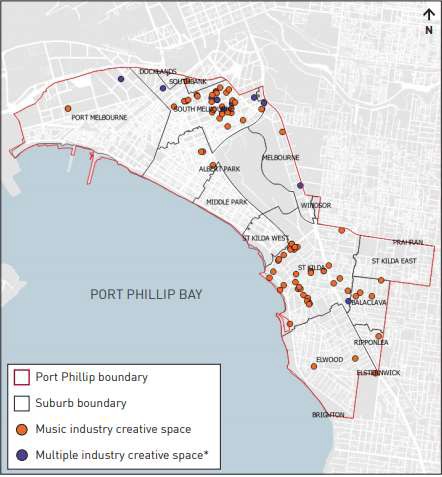 The proportion of each category is represented as follows: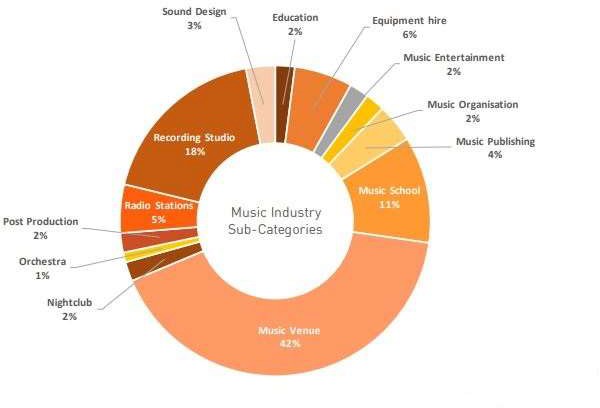 State and Federal Government supportThe live music sector has suffered throughout the pandemic. Venues have lost tenants and had to permanently change their business offerings. The impact on musicians, technicians, venue owners and hospitality employees are significant and the massive job losses and lost economic output are pressing concerns.The Minister for Planning has documented the importance of live music in Clause 13.07-3S of the Planning and Environment Act 19871. The Clause recognises the social, economic and cultural benefits of live music and encourages, creates and protects opportunities for the enjoyment of live music.The new state policy encourages the retention of existing and the development of new live music entertainment venues, allowing the delineation of areas where live music venues are encouraged and noise sensitive residential development must be carefully evaluated. Evaluations will include an assessment of the impact of the residential building proposal on the functioning of live music venues.Preliminary findings from The Economic Cost of COVID-19 on Australia’s Live Entertainment Industry2 forecast:Full-time equivalent jobs in the sector will fall two thirds (79,000) to just 43,000 – from 122,000 jobs in 2019 – if restrictions on gathering remain in place until the end of December 2020Value added by live entertainment is predicted to fall from $16.6 billion in 2019 to $5.9 billion in 2020A loss of $23.6 billion of economic output from a $36.4 billion industryIn June 2020 the Federal Government pledged $75 million for a competitive grants program to provide capital for new festivals, concerts, tours and events as social distancing restrictions ease.Grant programs include: Sustaining Creative Workers Initiatives Victorian Music Industry Recovery Program Commercial Tenancy Relief Scheme Victorian Live Music Venues Grant106 live music venues across the state will share in the Victorian Live Music Venues Grants totalling$9 million in the first portion of the program. 6 City of Port Phillip venues were selected in the first round.The State and Federal Government have a generous amount of economic support available to get live music venues up an running and musicians back in the studio. Considerations missing from the above initiatives include;Creating opportunities for live music performanceEncouraging and enabling audiences to attend live music eventsSmall business advice and support1 Victorian Planning Provisions Amendment VC183 Explanatory Report2 Live Entertainment Industry Forum: Australia’s live entertainment industry counts the cost of COVIDextended support neededWhy is live music important?There are 3 areas of recovery we have identified as being critical in informing the focus of this Plan:Social RecoveryWays in which music can bring the community together and allow them to connect/re- connectUsing music to create a sense of place and pride in place, with live music central to local identity and characterThe mental health benefits of attending/experiencing live music and experiencing joy, relaxation or connection to othersCreating hubs - with a multitude of venues and musicians concentrated in small areasEconomic RecoveryIncreased trade through live music patrons who visit the municipality for music, and then provide ancillary spendingLonger visitiation due to greater entertainment options leading to increased spendingIncreased awareness and visitation through being represented as a live music destinationMaintenance of Port Phillip ‘brand’ as a place where music matters is critical to maintaining investor interest in the municipality moving forwardAdding a live music element as entertainment options in local trade activity areasMusic Industry RecoveryOpportunity for Port Phillip to become a base for live music creationSupport between live music organisationsE.g. Recording studios allowing work experience students from music education facilities such as JMC AcademyE.g. Musicians promoting the venue they are performing at and bringing a following to the venueSupport from Council for venues to cut red tape and move through new planning permissions with confidence and knowledgeClear information on how to operate as COVID safe; i.e. planning, set ups and legal requirementsOpportunity to promote new projects to a live audience – creative COVID safe performances or installationsOpportunity for creative expression, social and emotional benefit through playing live musicOpportunity for community connection – to audiences, other musicians, and to local venuesA diversity of local venues to perform in and opportunities to reach audiencesConsultationIn February-March 2020 we asked the community for their thoughts on the initial Draft Life Music Action Plan. At that stage the public were in the middle of the summer events calendar, with events such as St Kilda Festival, Pride March, Listen Out and the Weet-Bix TRYathlon.Initial feedback supported the following:Accessibility, inclusivity and opportunityMore opportunities for different types of music i.e. jazz and classicalMore opportunities for participation for children and seniorsMore opportunities for young people to performMore opportunities for artists to play multiple venues in St Kilda – you can see an artist at St Kilda Festival and then the only place you can see them after is outside of the area e.g. NorthcoteMusic is a therapeutic process, one which unites communityOpportunities for community groups to performShould include all the arts, not just musicSupport for venuesVenues rely on live music to draw customers and music businessesVenues have provided music long before apartment blocks have been in placeOld institutions are becoming more and more restricted in their abilities to host live musicSupport for musiciansImportant to create opportunities for emerging and unknown artists that don’t have the support of an agencyMusicians are scared to perform new music in St Kilda. The audience has a specific taste from 20 years ago and there is a risk of poor turnout if you play something newImpact on the community and public spacesEvents on public land should have minimal impact during bump in and out – waste managementNeed a balance between supporting gigs and not disturbing ratepayersEvents calendar needs to strike a balance between divercity of range, commercial vs public activity and visitation“Live music is what gives St Kilda it’s unique charm, making it a landmark to visit for both local people and tourists from around the world. Not only does it give St Kilda it’s culture, it brings in the tourists and visitors that help local businesses thrive” – Male resident“Music and live performance are crucial to social interactions and cultural engagement, as well as creating cultural heritage. Supporting the production and experience of local live music is really important to a rich social, economic and cultural life.” – Female residentDuring COVID lockdown many venues have been shut or only able to operate a limited service. The few venues that continued to operate during lockdown provided some valuable feedback on the updated Draft Live Music Action Plan.Venues want to support musicians but don’t have the funds available to pay them appropriately.Agree the database of local musicians would be beneficialWould appreciate small business advice and support from CouncilAdvice on controlling numbers and contact tracing measuresMarketing adviceAdvice on how to adapt to COVID-normalCouncil social media channels (St Kilda Festival etc.) to promote gigs at local venuesPlace based opportunitiesMusic Victoria is keen to work with Council to identify and create ‘live music precincts’ in the municipality which are areas where planning permits focus on supporting the live music industry.Inside identified precincts, any proposed new residential use needs to take account of any existing venue, and the possibility of new venues (this extends the Agent of Change principle to a whole-of- precinct approach)When anyone makes an application to establish, alter or demolish a live music venue, or to establish a new noise sensitive use near a venue or in an identified precinct, consideration must be given by the applicant and Council (or, in extraordinary circumstances the Minister) to the impact of the proposal on opportunities for live music.One main focus of the live music precinct plan is managing amplified music noise, and ensuring the success of music-based entertainment without exposing residents or businesses to unreasonable levels of music noise.An example of a succesful live music precinct is QLD’s Fortitude Valley where:Entertainment venues in the Special Entertainment Precinct are exempt from the amplified music noise requirements of the Queensland Government’s liquor licensing laws. Responsibility for regulating amplified music noise from venues in the Special entertainment precinct has been transferred from the State Liquor Licensing Division to Council.Amplified music noise levels in the precinct are regulated by Council’s Amplified Music Venues Local Law, which requires amplified music venues to have an Amplified Music Venues Permit.The music-noise and development laws protect music venues from having to turn down their volumes when residential development is built nearby. Instead, the onus is on new developments to incorporate extensive noise insulation.Other focus points of the live music precinct idea is increased safety measures (i.e. increased lighting and CCTV, ID scanners, specially trained security etc.) and the roll-on benefits to the late night economy including; taxi drivers, restaurants, employees.Victorian Planning SchemeAmendments to the Victorian Planning Scheme take a positive view towards music rather than assessing the impact of sound on amenities.The objective of the new State Planning Policy for Live Music is to recognise the social, economic and cultural benefits of live music and encourage, create and protect opportunities for the enjoyment of live music.Strategies to achieve this objective are:Identify areas where live music entertainment is encouraged or where there are high concentrations of licensed premises or clusters of live music venues, and implement measures to protect and enhance the social, economic and cultural benefits that such areas offer to the community.Implement measures to encourage the retention of existing, and the development of new, live music entertainment venues.Implement measures to ensure live music venues can co-exist with nearby residential and other noise sensitive land uses, and which recognise the principle that the primary responsibility for noise attenuation with respect to live music venues rests with the agent of change.It is vital that Port Phillip collaborates closely with the State Government via Music Victoria to ensure the best outcome for our City.Current state of playCouncil has a number of existing services already inclusive of or focused on delivering live music benefits. Alongside existing advocacy and ongoing regulation, stakeholder liaison and negotiation, a list of existing Council services include:Support Participation with Bandmates Victoria.Support Wild at Heart Community Arts.Free music performances including flagship events.Subsidised ticket deals for local residents.Liaise between residents and events/festivals to communicate music event logistics.ProgramFlagship music festivals including St Kilda Festival, Yaluk-ut Weelam Ngargee and Port Phillip Mussel & Jazz Festival.FReeZa events throughout the year.Live music at key Council locations including libraries and South Melbourne and Esplanade Markets.Events such as ANZAC Day, We-Akun Dilinja, Mabo Day and NAIDOC Week.Live music into other Council events where practicable.Permit Events that focus on live music as per Council’s Events Strategy.Musician parking in loading zones for gigs in Acland and Fitzroy street precincts.New or underused public spaces where suitable for live music events to revitalise and activate open spaces.Facilitate Training:Through three training programs annually through FReeZa.For FReeZa volunteers to participate in live music events.AdviseEvent and festival operators on noise management and permitting process.Businesses on regulation and statutory requirements for live music.Local artists on opportunities, including performance and funding opportunities.FundMusic-focused events through Council’s various funding streams.New projects or compositions via Council’s Cultural Development Fund.Waive film permit fees for independent music video shoots.Palais Theatre community reservations for community music events.PromoteVia What’s On St Kilda, events from venues that regularly host live music.All artists programmed as part of flagship music events, via digital and publicity campaigns.Port Phillip music festivals, such as the St Kilda Festival and Yaluk-ut Weelam Ngargee and any new initiatives, to enhance our standing as a music city and to encourage new live music events and repeat visitation.Festivals and events via Council communications assets.Our vision is for Port Phillip to be a centre for live musicDelivering on this vision means that Council’s priorities, resources and programs support the activities of creative businesses, artists and community members.To achieve that, we will work towards three priority outcomes through the actions in this plan.Outcome 1A City that actively responds to the econmic and social impact of COVID on our local music industry. Goal 1: Live music as a tool for social and economic recovery for local businesses.Outcome 2A City where live music flourishes, with a robust and passionate live music ecosystem and a solid foundation for a sustainable future where live music is able to continually grow. Goal 2: Break down barriers for musicians wanting to perform in Port Phillip and maximise opportunities for musicians, businesses and audiences to connect. Goal 3: Encourage maximum live music opportunities via the creation of music precincts and develop a range of initiatives to ‘broker’ harmony between venues and local residents Goal 4: Stand out as a city of music festivals, welcoming the events and their audiences while ensuring compatibility with our communitiesOutcome 3A City where the musicians and audiences, the venues and the schools, the public spaces and the rehearsal places, and our residents and businesses work together to support and create a diverse, dynamic and accessible live music scene. Goal 5: Increase accessibility to live music and performance, including those events and gigs on public space and in private venues Goal 6: Reinforce the view of Council as a supporter of live music, building trust by improving our transparency and clear communications Goal 7: Ensure access and music-focused services for young people Goal 8: Equip musicians with the tools to create, perform and prosper Goal 9: Build a diversity of music events that cater to a range of genres, cultures and audiences Goal 10: Acknowledge and celebrate our cultural heritage of live musicKey StakeholdersAt its best a thriving live music industry mostly needs government to get out of the way. Fundamentally, Council’s role is to work with its partners to lay the best foundations to enable live music to flourish, and minimise barriers as much as possible. From there, it’s the community, rather than Council, that then makes the music thrive.These partners include:MusiciansVenuesAudiencesFestival and event producersOur businessesOur residentsMusic-focused community groupsMusic schools, teachers and training providersProperty owners, including community spacesMusic VictoriaState and federal government, their legislators and their agencies, including: Creative Victoria through Creative State 2020+, the Australia Council, the Environment Protection Authority (EPA) and the Department of Environment, Land, Water and Planning (DELWP).Delivery TimelineActions will be distributed throughout 2021-24, to facilitate exploring opportunities, responding to feedback and being agile when opportunities emerge.18Outcome 1A City that actively responds to the econmic and social impact of COVID on our local music industry.Outcome 1A City that actively responds to the econmic and social impact of COVID on our local music industry.Outcome 1A City that actively responds to the econmic and social impact of COVID on our local music industry.Outcome 1A City that actively responds to the econmic and social impact of COVID on our local music industry.Who is it forACTIONSMeasures of SuccessWho is it forYears 1 and 2Measures of SuccessGoal 1:Live music as a tool for social and economicVenuesMusiciansInitiate pop-up live music events throughout the city.Develop music trails / walks across the city that explore the history of live music locally.Advocacy to State Government about ways to support live music through planning, policyFeedback from businesses and attendeesLocal economic data metricsContinuation of First People’s Toolkit into future years and for a wider audiencerecovery for localbusinessesand legislation.Establish the First People’s Toolkit program to support musicians and music businesses.Establish and curate a one-off summer entertainment program for 20/21.Work with State Government, Music Victoria and consultants to explore the possiblity ofFeedback from businesses and attendeesLocal economic data metricsContinuation of First People’s Toolkit into future years and for a wider audienceestablishing a live music precinct in Port Phillip.Feedback from businesses and attendeesLocal economic data metricsContinuation of First People’s Toolkit into future years and for a wider audienceOutcome 2A City where live music flourishes, with a robust and passionate live music ecosystem and a solid foundation for a sustainable future where live music is able to continually grow.Outcome 2A City where live music flourishes, with a robust and passionate live music ecosystem and a solid foundation for a sustainable future where live music is able to continually grow.Outcome 2A City where live music flourishes, with a robust and passionate live music ecosystem and a solid foundation for a sustainable future where live music is able to continually grow.Outcome 2A City where live music flourishes, with a robust and passionate live music ecosystem and a solid foundation for a sustainable future where live music is able to continually grow.Outcome 2A City where live music flourishes, with a robust and passionate live music ecosystem and a solid foundation for a sustainable future where live music is able to continually grow.Outcome 2A City where live music flourishes, with a robust and passionate live music ecosystem and a solid foundation for a sustainable future where live music is able to continually grow.Outcome 2A City where live music flourishes, with a robust and passionate live music ecosystem and a solid foundation for a sustainable future where live music is able to continually grow.Who is it forACTIONSACTIONSACTIONSACTIONSMeasures of SuccessWho is it forYear 1Year 2Year 3Year 4Measures of SuccessGoal 2: Break down barriers formusicians wanting to perform in Port Phillip and maximise opportunities for musicians, businesses and audiences toconnectVenues MusiciansPromote potential collaborations for musicians with game developers, film production, events and Council services.Maintain a registry of local musicians to encourage local programming by venues and events.Pair our venues with other businesses and initiatives to create promotional opportunities.Promote potential collaborations for musicians with game developers, film production, events and Council services.Maintain a registry of local musicians to encourage local programming by venues and events.Pair our venues with other businesses and initiatives to create promotional opportunities.Promote potential collaborations for musicians with game developers, film production, events and Council services.Maintain a registry of local musicians to encourage local programming by venues and events.Pair our venues with other businesses and initiatives to create promotional opportunities.Promote potential collaborations for musicians with game developers, film production, events and Council services.Maintain a registry of local musicians to encourage local programming by venues and events.Pair our venues with other businesses and initiatives to create promotional opportunities.Community engagement with websiteIncrease in number of opportunities for musiciansFeedback from businesses – increased tradingGoal 3: Encourage maximum live music opportunities via the creation of music precincts and develop arange of initiatives to ‘broker’ harmony between venues and local residentsVenues CommunityWork with Music Victoria to identify potential ‘live music precincts’ –The goals of establishing precincts would be:Councils to identify areas with one or more live music venues in them – ‘live music precincts’, where live music will be encouraged and protectedInside identified precincts, any proposed new residential use needs to take account of any existing venue, and the possibility of new venues (this extends the Agent of Change principle to a whole-of-precinct approach)When anyone makes an application to establish, alter or demolish a live music venue, or to establish a new noise sensitive use near a venue or in an identified precinct, consideration must be given by the applicant and Council (or, in extraordinary circumstances the Minister) to the impact of the proposal on opportunities for live music.Work with Music Victoria to identify potential ‘live music precincts’ –The goals of establishing precincts would be:Councils to identify areas with one or more live music venues in them – ‘live music precincts’, where live music will be encouraged and protectedInside identified precincts, any proposed new residential use needs to take account of any existing venue, and the possibility of new venues (this extends the Agent of Change principle to a whole-of-precinct approach)When anyone makes an application to establish, alter or demolish a live music venue, or to establish a new noise sensitive use near a venue or in an identified precinct, consideration must be given by the applicant and Council (or, in extraordinary circumstances the Minister) to the impact of the proposal on opportunities for live music.Work with Music Victoria to identify potential ‘live music precincts’ –The goals of establishing precincts would be:Councils to identify areas with one or more live music venues in them – ‘live music precincts’, where live music will be encouraged and protectedInside identified precincts, any proposed new residential use needs to take account of any existing venue, and the possibility of new venues (this extends the Agent of Change principle to a whole-of-precinct approach)When anyone makes an application to establish, alter or demolish a live music venue, or to establish a new noise sensitive use near a venue or in an identified precinct, consideration must be given by the applicant and Council (or, in extraordinary circumstances the Minister) to the impact of the proposal on opportunities for live music.Work with Music Victoria to identify potential ‘live music precincts’ –The goals of establishing precincts would be:Councils to identify areas with one or more live music venues in them – ‘live music precincts’, where live music will be encouraged and protectedInside identified precincts, any proposed new residential use needs to take account of any existing venue, and the possibility of new venues (this extends the Agent of Change principle to a whole-of-precinct approach)When anyone makes an application to establish, alter or demolish a live music venue, or to establish a new noise sensitive use near a venue or in an identified precinct, consideration must be given by the applicant and Council (or, in extraordinary circumstances the Minister) to the impact of the proposal on opportunities for live music.Reduction in noise related complaintsAttraction of high quality music venues to the municipalityAttraction of residents and tourists to Live Music PrecinctsCommunity engagement with websiteCreation of guidelines outlining the Enforcement Process when a music complaint is received so both parties (complainant and venue) are aware of the steps that can/will be taken.Development of basic language (101-guide) guidelines re. noise management for venues. Developed by / or in collaboration with an acoustic consultant/engineer. This would be intended to inform venues of noise management requirements and potential solutions such layout of sound systems, directional speakers, limiting devices etc.Establish a Live Music Precinct working group involving Strategic Planning, Statutory Planning and Planning ComplianceProduce and link to resources on Council’s website, regarding the creation of a new live music business, to ensure operators feel confident in meeting obligations from multiple sources - including COVID-19 regulations.Multipurpose use of venuesIncrease in participation with pilot programsWork with the EPA, including partnerships, advocacy and participation in pilot programs, to ensure our community is informed and in turn can be represented through consultation or change processes affecting live music.Create and maintain web content that is point of contact for live music industry including venues, musicians, residents and community members. This would include a full suite of resources from musician databases to business and entertainment guides as well as regulatory information.Multipurpose use of venuesIncrease in participation with pilot programsGoal 4:Stand out as a city of music festivals, welcoming the events and their audiences while ensuring compatibility with our communitiesMusicians AudienceIncorporate live, local music into Council events where possible.Via Council’s Events Strategy, prioritise attraction of music festivals and events to our public and Council-owned spaces.Advocate for key partners or grant recipients to program local musicians, including Seniors Festival and grant recipients.Increase in number of opportunities for musiciansIncrease in audience participationIncreased in number of events with a live music componentOutcome 3A city where the musicians and audiences, the venues and the schools, the public spaces and the rehearsal spaces, and our residents and businesses work together to support and create a diverse, dynamic and accessible live music sceneOutcome 3A city where the musicians and audiences, the venues and the schools, the public spaces and the rehearsal spaces, and our residents and businesses work together to support and create a diverse, dynamic and accessible live music sceneOutcome 3A city where the musicians and audiences, the venues and the schools, the public spaces and the rehearsal spaces, and our residents and businesses work together to support and create a diverse, dynamic and accessible live music sceneOutcome 3A city where the musicians and audiences, the venues and the schools, the public spaces and the rehearsal spaces, and our residents and businesses work together to support and create a diverse, dynamic and accessible live music sceneOutcome 3A city where the musicians and audiences, the venues and the schools, the public spaces and the rehearsal spaces, and our residents and businesses work together to support and create a diverse, dynamic and accessible live music sceneOutcome 3A city where the musicians and audiences, the venues and the schools, the public spaces and the rehearsal spaces, and our residents and businesses work together to support and create a diverse, dynamic and accessible live music sceneOutcome 3A city where the musicians and audiences, the venues and the schools, the public spaces and the rehearsal spaces, and our residents and businesses work together to support and create a diverse, dynamic and accessible live music sceneWho is it forACTIONSACTIONSACTIONSACTIONSMeasures of SuccessWho is it forYear 1Year 2Year 3Year 4Measures of SuccessGoal 5:AudienceAssess COVID safe standards and develop plans to engage with the community safely.Work with Council’s Library Action Plan to explore alignment between libraries and live music that remove financial barriers to participation, such as:Performance, rehearsal or recording space and facilitiesFacilities that can be loaned, including music instruments, sheet music or recorded musicCo-location of community music groups or organisationsWork with Council’s Library Action Plan to explore alignment between libraries and live music that remove financial barriers to participation, such as:Performance, rehearsal or recording space and facilitiesFacilities that can be loaned, including music instruments, sheet music or recorded musicCo-location of community music groups or organisationsWork with Council’s Library Action Plan to explore alignment between libraries and live music that remove financial barriers to participation, such as:Performance, rehearsal or recording space and facilitiesFacilities that can be loaned, including music instruments, sheet music or recorded musicCo-location of community music groups or organisationsAll Council events have up to date Disability Action Plans and are accessible to the communityIncreased particiaption between seniors and live music eventsEvents are accessible online and are well receivedIncreased diversity of seniors eventsIncreaseAssess COVID safe standards and develop plans to engage with the community safely.Work with Council’s Library Action Plan to explore alignment between libraries and live music that remove financial barriers to participation, such as:Performance, rehearsal or recording space and facilitiesFacilities that can be loaned, including music instruments, sheet music or recorded musicCo-location of community music groups or organisationsWork with Council’s Library Action Plan to explore alignment between libraries and live music that remove financial barriers to participation, such as:Performance, rehearsal or recording space and facilitiesFacilities that can be loaned, including music instruments, sheet music or recorded musicCo-location of community music groups or organisationsWork with Council’s Library Action Plan to explore alignment between libraries and live music that remove financial barriers to participation, such as:Performance, rehearsal or recording space and facilitiesFacilities that can be loaned, including music instruments, sheet music or recorded musicCo-location of community music groups or organisationsAll Council events have up to date Disability Action Plans and are accessible to the communityIncreased particiaption between seniors and live music eventsEvents are accessible online and are well receivedIncreased diversity of seniors eventsaccessibility to liveMusiciansAssess COVID safe standards and develop plans to engage with the community safely.Work with Council’s Library Action Plan to explore alignment between libraries and live music that remove financial barriers to participation, such as:Performance, rehearsal or recording space and facilitiesFacilities that can be loaned, including music instruments, sheet music or recorded musicCo-location of community music groups or organisationsWork with Council’s Library Action Plan to explore alignment between libraries and live music that remove financial barriers to participation, such as:Performance, rehearsal or recording space and facilitiesFacilities that can be loaned, including music instruments, sheet music or recorded musicCo-location of community music groups or organisationsWork with Council’s Library Action Plan to explore alignment between libraries and live music that remove financial barriers to participation, such as:Performance, rehearsal or recording space and facilitiesFacilities that can be loaned, including music instruments, sheet music or recorded musicCo-location of community music groups or organisationsAll Council events have up to date Disability Action Plans and are accessible to the communityIncreased particiaption between seniors and live music eventsEvents are accessible online and are well receivedIncreased diversity of seniors eventsmusic andAssess COVID safe standards and develop plans to engage with the community safely.Work with Council’s Library Action Plan to explore alignment between libraries and live music that remove financial barriers to participation, such as:Performance, rehearsal or recording space and facilitiesFacilities that can be loaned, including music instruments, sheet music or recorded musicCo-location of community music groups or organisationsWork with Council’s Library Action Plan to explore alignment between libraries and live music that remove financial barriers to participation, such as:Performance, rehearsal or recording space and facilitiesFacilities that can be loaned, including music instruments, sheet music or recorded musicCo-location of community music groups or organisationsWork with Council’s Library Action Plan to explore alignment between libraries and live music that remove financial barriers to participation, such as:Performance, rehearsal or recording space and facilitiesFacilities that can be loaned, including music instruments, sheet music or recorded musicCo-location of community music groups or organisationsAll Council events have up to date Disability Action Plans and are accessible to the communityIncreased particiaption between seniors and live music eventsEvents are accessible online and are well receivedIncreased diversity of seniors eventsperformance,CommunityAssess COVID safe standards and develop plans to engage with the community safely.Work with Council’s Library Action Plan to explore alignment between libraries and live music that remove financial barriers to participation, such as:Performance, rehearsal or recording space and facilitiesFacilities that can be loaned, including music instruments, sheet music or recorded musicCo-location of community music groups or organisationsWork with Council’s Library Action Plan to explore alignment between libraries and live music that remove financial barriers to participation, such as:Performance, rehearsal or recording space and facilitiesFacilities that can be loaned, including music instruments, sheet music or recorded musicCo-location of community music groups or organisationsWork with Council’s Library Action Plan to explore alignment between libraries and live music that remove financial barriers to participation, such as:Performance, rehearsal or recording space and facilitiesFacilities that can be loaned, including music instruments, sheet music or recorded musicCo-location of community music groups or organisationsAll Council events have up to date Disability Action Plans and are accessible to the communityIncreased particiaption between seniors and live music eventsEvents are accessible online and are well receivedIncreased diversity of seniors eventsincluding thoseAssess COVID safe standards and develop plans to engage with the community safely.Work with Council’s Library Action Plan to explore alignment between libraries and live music that remove financial barriers to participation, such as:Performance, rehearsal or recording space and facilitiesFacilities that can be loaned, including music instruments, sheet music or recorded musicCo-location of community music groups or organisationsWork with Council’s Library Action Plan to explore alignment between libraries and live music that remove financial barriers to participation, such as:Performance, rehearsal or recording space and facilitiesFacilities that can be loaned, including music instruments, sheet music or recorded musicCo-location of community music groups or organisationsWork with Council’s Library Action Plan to explore alignment between libraries and live music that remove financial barriers to participation, such as:Performance, rehearsal or recording space and facilitiesFacilities that can be loaned, including music instruments, sheet music or recorded musicCo-location of community music groups or organisationsAll Council events have up to date Disability Action Plans and are accessible to the communityIncreased particiaption between seniors and live music eventsEvents are accessible online and are well receivedIncreased diversity of seniors eventsevents and gigs onEnsure Disability Action Plans in place for all major recurrent Council events. Encourage venues and event providers to incorporate accessibility measures within their own spaces.Explore participation opportunities for people with disability or mental illness, including programming at Council events and work with our community partners, such as Wild@Heart, to increase live music performance opportunities across the municipality.Explore ways to increase interaction with live music for seniors/older persons to enhance community connection and reduce social isolation. Include ways for seniors to showcase their creative talents and actively engage with live music.Maintain online access and streaming into the future to benefit access for diverse groups.Ensure Disability Action Plans in place for all major recurrent Council events. Encourage venues and event providers to incorporate accessibility measures within their own spaces.Explore participation opportunities for people with disability or mental illness, including programming at Council events and work with our community partners, such as Wild@Heart, to increase live music performance opportunities across the municipality.Explore ways to increase interaction with live music for seniors/older persons to enhance community connection and reduce social isolation. Include ways for seniors to showcase their creative talents and actively engage with live music.Maintain online access and streaming into the future to benefit access for diverse groups.Ensure Disability Action Plans in place for all major recurrent Council events. Encourage venues and event providers to incorporate accessibility measures within their own spaces.Explore participation opportunities for people with disability or mental illness, including programming at Council events and work with our community partners, such as Wild@Heart, to increase live music performance opportunities across the municipality.Explore ways to increase interaction with live music for seniors/older persons to enhance community connection and reduce social isolation. Include ways for seniors to showcase their creative talents and actively engage with live music.Maintain online access and streaming into the future to benefit access for diverse groups.Ensure Disability Action Plans in place for all major recurrent Council events. Encourage venues and event providers to incorporate accessibility measures within their own spaces.Explore participation opportunities for people with disability or mental illness, including programming at Council events and work with our community partners, such as Wild@Heart, to increase live music performance opportunities across the municipality.Explore ways to increase interaction with live music for seniors/older persons to enhance community connection and reduce social isolation. Include ways for seniors to showcase their creative talents and actively engage with live music.Maintain online access and streaming into the future to benefit access for diverse groups.All Council events have up to date Disability Action Plans and are accessible to the communityIncreased particiaption between seniors and live music eventsEvents are accessible online and are well receivedIncreased diversity of seniors eventspublic space and inEnsure Disability Action Plans in place for all major recurrent Council events. Encourage venues and event providers to incorporate accessibility measures within their own spaces.Explore participation opportunities for people with disability or mental illness, including programming at Council events and work with our community partners, such as Wild@Heart, to increase live music performance opportunities across the municipality.Explore ways to increase interaction with live music for seniors/older persons to enhance community connection and reduce social isolation. Include ways for seniors to showcase their creative talents and actively engage with live music.Maintain online access and streaming into the future to benefit access for diverse groups.Ensure Disability Action Plans in place for all major recurrent Council events. Encourage venues and event providers to incorporate accessibility measures within their own spaces.Explore participation opportunities for people with disability or mental illness, including programming at Council events and work with our community partners, such as Wild@Heart, to increase live music performance opportunities across the municipality.Explore ways to increase interaction with live music for seniors/older persons to enhance community connection and reduce social isolation. Include ways for seniors to showcase their creative talents and actively engage with live music.Maintain online access and streaming into the future to benefit access for diverse groups.Ensure Disability Action Plans in place for all major recurrent Council events. Encourage venues and event providers to incorporate accessibility measures within their own spaces.Explore participation opportunities for people with disability or mental illness, including programming at Council events and work with our community partners, such as Wild@Heart, to increase live music performance opportunities across the municipality.Explore ways to increase interaction with live music for seniors/older persons to enhance community connection and reduce social isolation. Include ways for seniors to showcase their creative talents and actively engage with live music.Maintain online access and streaming into the future to benefit access for diverse groups.Ensure Disability Action Plans in place for all major recurrent Council events. Encourage venues and event providers to incorporate accessibility measures within their own spaces.Explore participation opportunities for people with disability or mental illness, including programming at Council events and work with our community partners, such as Wild@Heart, to increase live music performance opportunities across the municipality.Explore ways to increase interaction with live music for seniors/older persons to enhance community connection and reduce social isolation. Include ways for seniors to showcase their creative talents and actively engage with live music.Maintain online access and streaming into the future to benefit access for diverse groups.All Council events have up to date Disability Action Plans and are accessible to the communityIncreased particiaption between seniors and live music eventsEvents are accessible online and are well receivedIncreased diversity of seniors eventsprivate venuesEnsure Disability Action Plans in place for all major recurrent Council events. Encourage venues and event providers to incorporate accessibility measures within their own spaces.Explore participation opportunities for people with disability or mental illness, including programming at Council events and work with our community partners, such as Wild@Heart, to increase live music performance opportunities across the municipality.Explore ways to increase interaction with live music for seniors/older persons to enhance community connection and reduce social isolation. Include ways for seniors to showcase their creative talents and actively engage with live music.Maintain online access and streaming into the future to benefit access for diverse groups.Ensure Disability Action Plans in place for all major recurrent Council events. Encourage venues and event providers to incorporate accessibility measures within their own spaces.Explore participation opportunities for people with disability or mental illness, including programming at Council events and work with our community partners, such as Wild@Heart, to increase live music performance opportunities across the municipality.Explore ways to increase interaction with live music for seniors/older persons to enhance community connection and reduce social isolation. Include ways for seniors to showcase their creative talents and actively engage with live music.Maintain online access and streaming into the future to benefit access for diverse groups.Ensure Disability Action Plans in place for all major recurrent Council events. Encourage venues and event providers to incorporate accessibility measures within their own spaces.Explore participation opportunities for people with disability or mental illness, including programming at Council events and work with our community partners, such as Wild@Heart, to increase live music performance opportunities across the municipality.Explore ways to increase interaction with live music for seniors/older persons to enhance community connection and reduce social isolation. Include ways for seniors to showcase their creative talents and actively engage with live music.Maintain online access and streaming into the future to benefit access for diverse groups.Ensure Disability Action Plans in place for all major recurrent Council events. Encourage venues and event providers to incorporate accessibility measures within their own spaces.Explore participation opportunities for people with disability or mental illness, including programming at Council events and work with our community partners, such as Wild@Heart, to increase live music performance opportunities across the municipality.Explore ways to increase interaction with live music for seniors/older persons to enhance community connection and reduce social isolation. Include ways for seniors to showcase their creative talents and actively engage with live music.Maintain online access and streaming into the future to benefit access for diverse groups.All Council events have up to date Disability Action Plans and are accessible to the communityIncreased particiaption between seniors and live music eventsEvents are accessible online and are well receivedIncreased diversity of seniors eventsGoal 6:Reinforce the view of Council as a supporter of live music, building trust by improving our transparency and clear communicationsCommunityImprove communications and transparency via release of:Achievements and outcomes reached through implementation of the draft PlanNumber of live music events hosted in the cityCreate a live music working group as a sub-committee of Council’s Art and Soul Advisory Committee, empowered to consult on challenges as they arise and seek shared solutions.Maintain up-to-date resources to ensure transparent process and decision making, such as Council’s complaint handling procedure and ‘Living with Live Music’ guide.Work closely with our partners, such as Music Victoria, the EPA and Creative Victoria to ensurebest practice principles and maximise collaboration.Improve communications and transparency via release of:Achievements and outcomes reached through implementation of the draft PlanNumber of live music events hosted in the cityCreate a live music working group as a sub-committee of Council’s Art and Soul Advisory Committee, empowered to consult on challenges as they arise and seek shared solutions.Maintain up-to-date resources to ensure transparent process and decision making, such as Council’s complaint handling procedure and ‘Living with Live Music’ guide.Work closely with our partners, such as Music Victoria, the EPA and Creative Victoria to ensurebest practice principles and maximise collaboration.Improve communications and transparency via release of:Achievements and outcomes reached through implementation of the draft PlanNumber of live music events hosted in the cityCreate a live music working group as a sub-committee of Council’s Art and Soul Advisory Committee, empowered to consult on challenges as they arise and seek shared solutions.Maintain up-to-date resources to ensure transparent process and decision making, such as Council’s complaint handling procedure and ‘Living with Live Music’ guide.Work closely with our partners, such as Music Victoria, the EPA and Creative Victoria to ensurebest practice principles and maximise collaboration.Improve communications and transparency via release of:Achievements and outcomes reached through implementation of the draft PlanNumber of live music events hosted in the cityCreate a live music working group as a sub-committee of Council’s Art and Soul Advisory Committee, empowered to consult on challenges as they arise and seek shared solutions.Maintain up-to-date resources to ensure transparent process and decision making, such as Council’s complaint handling procedure and ‘Living with Live Music’ guide.Work closely with our partners, such as Music Victoria, the EPA and Creative Victoria to ensurebest practice principles and maximise collaboration.Working group meets regularly and effectivelyInformation released on live music outcomes and dataEvidence of strong working partnerships with peak bodiesGoal 7:AudienceEnsure all ages access to all major recurrent Council live music events and encourage and promote all ages gigs within the municipality.Ensure all ages access to all major recurrent Council live music events and encourage and promote all ages gigs within the municipality.Ensure all ages access to all major recurrent Council live music events and encourage and promote all ages gigs within the municipality.Ensure all ages access to all major recurrent Council live music events and encourage and promote all ages gigs within the municipality.Council events remain all agesEnsure access and music-focused services for young peopleCommunityWork with our partners to provide music training and skills development for young people.Connect our schools and learning centres with venues and live music events, seeking opportunities for skills development.Explore opportunities to support and encourage music education within schools.Work with our partners to provide music training and skills development for young people.Connect our schools and learning centres with venues and live music events, seeking opportunities for skills development.Explore opportunities to support and encourage music education within schools.Work with our partners to provide music training and skills development for young people.Connect our schools and learning centres with venues and live music events, seeking opportunities for skills development.Explore opportunities to support and encourage music education within schools.Increase in workshops and training for young peopleRelationships with schools developed andongoingGoal 8:Equip musicians with the tools to create, perform and prosperVenues Musicians CommunityWork towards ensuring all applicable Council funding opportunities encourage live music applications within their scope.Explore initiatives for artists by working with our partners, such as showcases, rehearsal or recording opportunities, and inclusion within relevant Council live music events.Work with Council’s Boonatung Ngargee Yulenj: First Peoples Arts Advisory Panel to explore ways to facilitate and promote music from Indigenous artists.Partner with appropriate internal and external groups to deliver existing information and workshops on mental health for musicians and the industry that supports them.Work towards ensuring all applicable Council funding opportunities encourage live music applications within their scope.Explore initiatives for artists by working with our partners, such as showcases, rehearsal or recording opportunities, and inclusion within relevant Council live music events.Work with Council’s Boonatung Ngargee Yulenj: First Peoples Arts Advisory Panel to explore ways to facilitate and promote music from Indigenous artists.Partner with appropriate internal and external groups to deliver existing information and workshops on mental health for musicians and the industry that supports them.Work towards ensuring all applicable Council funding opportunities encourage live music applications within their scope.Explore initiatives for artists by working with our partners, such as showcases, rehearsal or recording opportunities, and inclusion within relevant Council live music events.Work with Council’s Boonatung Ngargee Yulenj: First Peoples Arts Advisory Panel to explore ways to facilitate and promote music from Indigenous artists.Partner with appropriate internal and external groups to deliver existing information and workshops on mental health for musicians and the industry that supports them.Funding applications include live musicProjects support musicians to succeed in the industryIncreased opportunities for First People’s artistsWorkshops support mental healthGoal 9:Build a diversity of music events that cater to a range of genres, cultures and audiencesMusicians AudienceEnsure Council event KPIs include programming of artists from diverse cultural backgrounds.Ensure live music event opportunities are promoted broadly throughout the community, including participation, funding and permitting opportunities.Ensure diversity of programming within all Council live music events and incentivise diversity of live music performance, including opera, musicals and classical performance, such as through promotion and tourism package opportunities or working with our existing partners and peak bodies.Encourage attraction, retention and engagement of diverse programming and events.Ensure Council event KPIs include programming of artists from diverse cultural backgrounds.Ensure live music event opportunities are promoted broadly throughout the community, including participation, funding and permitting opportunities.Ensure diversity of programming within all Council live music events and incentivise diversity of live music performance, including opera, musicals and classical performance, such as through promotion and tourism package opportunities or working with our existing partners and peak bodies.Encourage attraction, retention and engagement of diverse programming and events.Ensure Council event KPIs include programming of artists from diverse cultural backgrounds.Ensure live music event opportunities are promoted broadly throughout the community, including participation, funding and permitting opportunities.Ensure diversity of programming within all Council live music events and incentivise diversity of live music performance, including opera, musicals and classical performance, such as through promotion and tourism package opportunities or working with our existing partners and peak bodies.Encourage attraction, retention and engagement of diverse programming and events.Council live music events feature a diverse range of music genres and artists from diverse cultural backgroundsGoal 10: Acknowledge and celebrate our cultural heritage of live musicCommunity AudienceDevelop guidelines for adding live music material to the City’s heritage collection.Implement guidelines that ensures heritage live music material is appropriately cataloguedLive music is recognised within heritage collectionsThe City’s live music heritage is recognised and celebrated in Council programmed festivals and public art initiativesGoal 10: Acknowledge and celebrate our cultural heritage of live musicCommunity AudienceCelebrate and support multicultural expressions of music, working with Council’s Multicultural Advisory Committee.Consider public art initiatives that celebrate the location’s live music heritage.Celebrate the City’s live music heritage and connection to contemporary practice and practioners in Council programmed festivals where applicable.Celebrate and support multicultural expressions of music, working with Council’s Multicultural Advisory Committee.Consider public art initiatives that celebrate the location’s live music heritage.Celebrate the City’s live music heritage and connection to contemporary practice and practioners in Council programmed festivals where applicable.Celebrate and support multicultural expressions of music, working with Council’s Multicultural Advisory Committee.Consider public art initiatives that celebrate the location’s live music heritage.Celebrate the City’s live music heritage and connection to contemporary practice and practioners in Council programmed festivals where applicable.Live music is recognised within heritage collectionsThe City’s live music heritage is recognised and celebrated in Council programmed festivals and public art initiatives